Supplemental material Supplementary Figures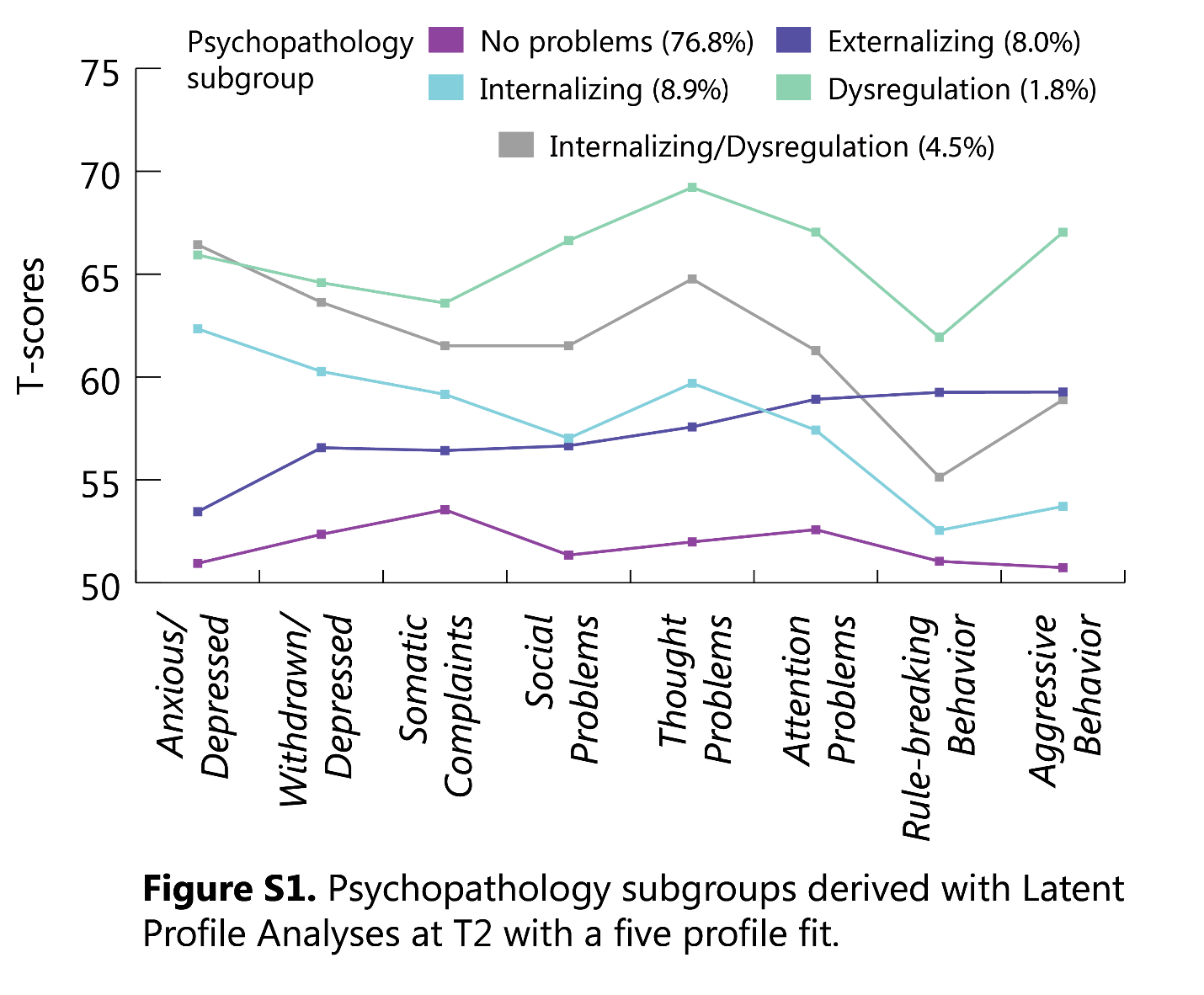 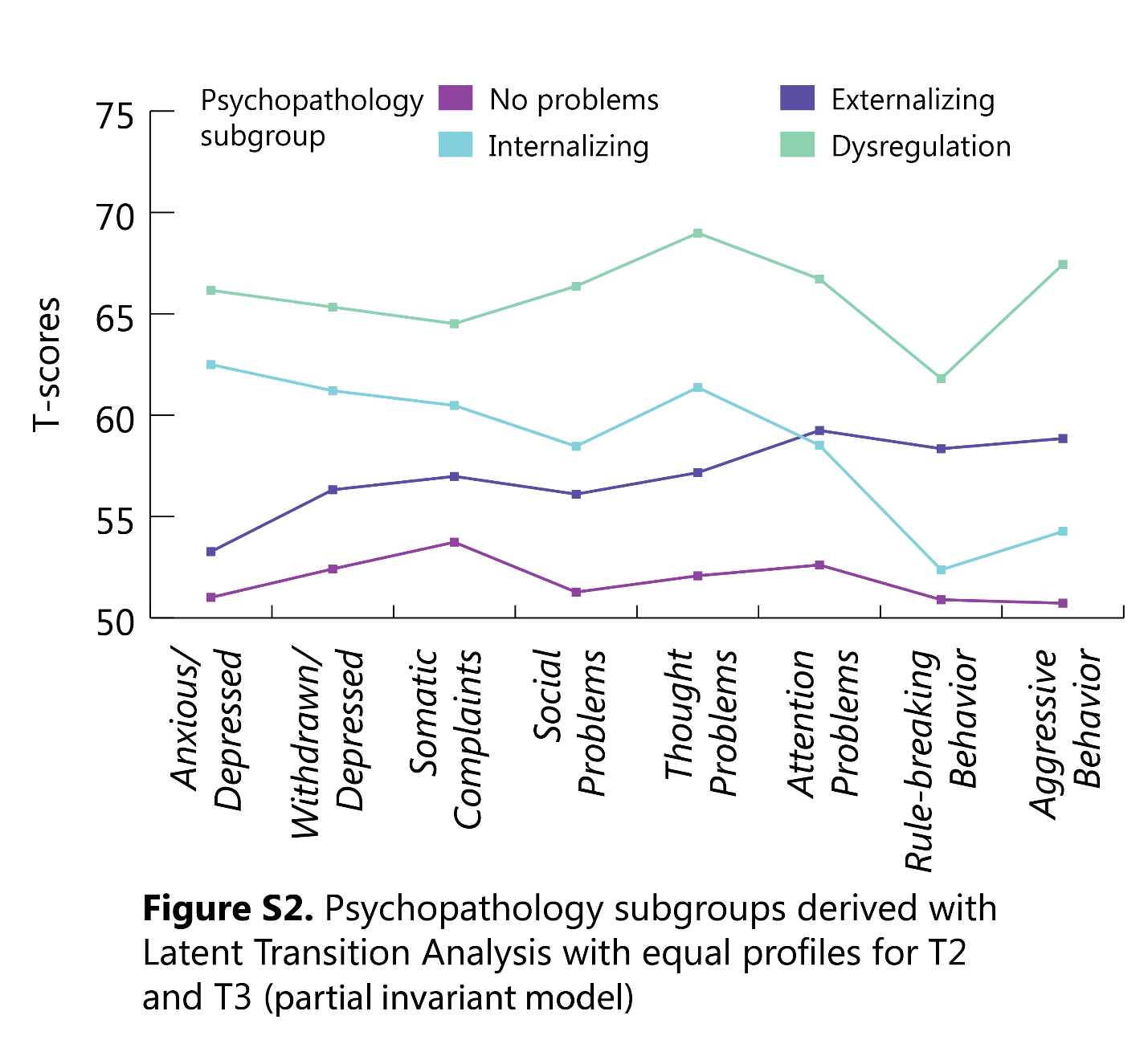 Supplementary Table 1. Overview of missingness pattern per demographic characteristicSupplementary Table 1. Overview of missingness pattern per demographic characteristicSupplementary Table 1. Overview of missingness pattern per demographic characteristicSupplementary Table 1. Overview of missingness pattern per demographic characteristicSupplementary Table 1. Overview of missingness pattern per demographic characteristicSupplementary Table 1. Overview of missingness pattern per demographic characteristicSupplementary Table 1. Overview of missingness pattern per demographic characteristicSupplementary Table 1. Overview of missingness pattern per demographic characteristicSupplementary Table 1. Overview of missingness pattern per demographic characteristicDemographic CharacteristicSubgroupNumber of participants in subgroupNumber of participants with 1 measurementNumber of participants with 2 measurementsNumber of participants with 3 measurementsPercentage of participants with 1 measurementPercentage of participants with 2 measurementsPercentage of participants with 3 measurementsMaternal educationLow50825713411750.6%26.4%23.0%Maternal educationMiddle2698746687126527.7%25.5%46.9%Maternal educationHigh3200470639209114.7%20.0%65.3%Household income< €2000,- per month135146437950834.3%28.1%37.6%Household income> €2000,- per month4493664884294514.8%19.7%65.5%National originWestern4741858990289318.1%20.9%61.0%National originNon Western210378458073937.3%27.6%35.1%Supplementary Table 2. Fit statistics for latent profile models at T1, T2 and T3Supplementary Table 2. Fit statistics for latent profile models at T1, T2 and T3Supplementary Table 2. Fit statistics for latent profile models at T1, T2 and T3Supplementary Table 2. Fit statistics for latent profile models at T1, T2 and T3Supplementary Table 2. Fit statistics for latent profile models at T1, T2 and T3Supplementary Table 2. Fit statistics for latent profile models at T1, T2 and T3Supplementary Table 2. Fit statistics for latent profile models at T1, T2 and T3Supplementary Table 2. Fit statistics for latent profile models at T1, T2 and T3Number of ProfilesBICBLRTEntropySmallest profileT12239532.4<0.0010.9798.80%3234820.8<0.0010.9682.66%4231719.7<0.0010.9821.73%5229221.2<0.0010.9880.97%62270036<0.0010.9890.66%T22224485.6<0.0010.96812.59%3220740.8<0.0010.9513.97%4218509<0.0010.9643.52%5217158.1<0.0010.9631.76%6216078.3<0.0010.9661.11%T32217893.2<0.0010.95715.56%3214312.3<0.0010.9454.57%4211789<0.0010.9672.83%5210360.9<0.0010.9352.59%6209497<0.0010.9572.78%BIC = Bayesian information criterion, BLRT = Bootstrapped likelihood-ratio test. BIC = Bayesian information criterion, BLRT = Bootstrapped likelihood-ratio test. BIC = Bayesian information criterion, BLRT = Bootstrapped likelihood-ratio test. BIC = Bayesian information criterion, BLRT = Bootstrapped likelihood-ratio test. BIC = Bayesian information criterion, BLRT = Bootstrapped likelihood-ratio test. BIC = Bayesian information criterion, BLRT = Bootstrapped likelihood-ratio test. Supplementary Table 3. Stability of psychopathology from T1 to T2 with equal profiles between T2 and T3 (partial invariant model)Supplementary Table 3. Stability of psychopathology from T1 to T2 with equal profiles between T2 and T3 (partial invariant model)Supplementary Table 3. Stability of psychopathology from T1 to T2 with equal profiles between T2 and T3 (partial invariant model)Supplementary Table 3. Stability of psychopathology from T1 to T2 with equal profiles between T2 and T3 (partial invariant model)Supplementary Table 3. Stability of psychopathology from T1 to T2 with equal profiles between T2 and T3 (partial invariant model)No problemsInternalizingExternalizingDysregulationNo problems0.8540.0640.0690.013Internalizing0.4410.3820.0400.137Externalizing0.3460.1030.3860.165Dysregulation0.2190.1210.2270.4341. Profiles on the x-axis represent T2, profiles on the y-axis represent T11. Profiles on the x-axis represent T2, profiles on the y-axis represent T11. Profiles on the x-axis represent T2, profiles on the y-axis represent T11. Profiles on the x-axis represent T2, profiles on the y-axis represent T11. Profiles on the x-axis represent T2, profiles on the y-axis represent T12. Profiles were held equal between T2 and T3, but not between T1 and T2 due to different versions of the CBCL (at T1: CBCL 1.5-5, at T2 and T3: CBCL 6-18)2. Profiles were held equal between T2 and T3, but not between T1 and T2 due to different versions of the CBCL (at T1: CBCL 1.5-5, at T2 and T3: CBCL 6-18)2. Profiles were held equal between T2 and T3, but not between T1 and T2 due to different versions of the CBCL (at T1: CBCL 1.5-5, at T2 and T3: CBCL 6-18)2. Profiles were held equal between T2 and T3, but not between T1 and T2 due to different versions of the CBCL (at T1: CBCL 1.5-5, at T2 and T3: CBCL 6-18)2. Profiles were held equal between T2 and T3, but not between T1 and T2 due to different versions of the CBCL (at T1: CBCL 1.5-5, at T2 and T3: CBCL 6-18)3. Bold numbers indicate homotypic continuity3. Bold numbers indicate homotypic continuity3. Bold numbers indicate homotypic continuity3. Bold numbers indicate homotypic continuity3. Bold numbers indicate homotypic continuity4. Model accounted for missing data using full information maximum likelihood (FIML) in Mplus4. Model accounted for missing data using full information maximum likelihood (FIML) in Mplus4. Model accounted for missing data using full information maximum likelihood (FIML) in Mplus4. Model accounted for missing data using full information maximum likelihood (FIML) in Mplus4. Model accounted for missing data using full information maximum likelihood (FIML) in MplusSupplementary Table 4. Stability of psychopathology from T2 to T3 with equal profiles between T2 and T3 (partial invariant model)Supplementary Table 4. Stability of psychopathology from T2 to T3 with equal profiles between T2 and T3 (partial invariant model)Supplementary Table 4. Stability of psychopathology from T2 to T3 with equal profiles between T2 and T3 (partial invariant model)Supplementary Table 4. Stability of psychopathology from T2 to T3 with equal profiles between T2 and T3 (partial invariant model)Supplementary Table 4. Stability of psychopathology from T2 to T3 with equal profiles between T2 and T3 (partial invariant model)No problemsInternalizingExternalizingDysregulationNo problems0.8790.0600.0540.007Internalizing0.4430.4340.0610.062Externalizing0.3440.0890.4600.107Dysregulation0.0790.3120.2310.3781. Profiles on the x-axis represent T3, profiles on the y-axis represent T21. Profiles on the x-axis represent T3, profiles on the y-axis represent T21. Profiles on the x-axis represent T3, profiles on the y-axis represent T21. Profiles on the x-axis represent T3, profiles on the y-axis represent T21. Profiles on the x-axis represent T3, profiles on the y-axis represent T22. Profiles were held equal between T2 and T3, but not between T1 and T2 due to different versions of the CBCL (at T1: CBCL 1.5-5, at T2 and T3: CBCL 6-18)2. Profiles were held equal between T2 and T3, but not between T1 and T2 due to different versions of the CBCL (at T1: CBCL 1.5-5, at T2 and T3: CBCL 6-18)2. Profiles were held equal between T2 and T3, but not between T1 and T2 due to different versions of the CBCL (at T1: CBCL 1.5-5, at T2 and T3: CBCL 6-18)2. Profiles were held equal between T2 and T3, but not between T1 and T2 due to different versions of the CBCL (at T1: CBCL 1.5-5, at T2 and T3: CBCL 6-18)2. Profiles were held equal between T2 and T3, but not between T1 and T2 due to different versions of the CBCL (at T1: CBCL 1.5-5, at T2 and T3: CBCL 6-18)3. Bold numbers indicate homotypic continuity3. Bold numbers indicate homotypic continuity3. Bold numbers indicate homotypic continuity3. Bold numbers indicate homotypic continuity3. Bold numbers indicate homotypic continuity4. Model accounted for missing data using full information maximum likelihood (FIML) in Mplus4. Model accounted for missing data using full information maximum likelihood (FIML) in Mplus4. Model accounted for missing data using full information maximum likelihood (FIML) in Mplus4. Model accounted for missing data using full information maximum likelihood (FIML) in Mplus4. Model accounted for missing data using full information maximum likelihood (FIML) in MplusSupplementary Table 5. Stability of psychopathology from T1 to T2 with correction for covariatesSupplementary Table 5. Stability of psychopathology from T1 to T2 with correction for covariatesSupplementary Table 5. Stability of psychopathology from T1 to T2 with correction for covariatesSupplementary Table 5. Stability of psychopathology from T1 to T2 with correction for covariatesSupplementary Table 5. Stability of psychopathology from T1 to T2 with correction for covariatesNo problemsInternalizingExternalizingDysregulationNo problems0.8470.0830.0600.011Internalizing0.4480.3840.0410.127Externalizing0.3750.0930.3730.159Dysregulation0.2010.1110.2540.4341. Profiles on the x-axis represent T2, profiles on the y-axis represent T11. Profiles on the x-axis represent T2, profiles on the y-axis represent T11. Profiles on the x-axis represent T2, profiles on the y-axis represent T11. Profiles on the x-axis represent T2, profiles on the y-axis represent T11. Profiles on the x-axis represent T2, profiles on the y-axis represent T12. Profiles were not held equal over time, due to the fact that different versions of the CBCL were used (at T1: CBCL 1.5-5, at T2 and T3: CBCL 6-18)2. Profiles were not held equal over time, due to the fact that different versions of the CBCL were used (at T1: CBCL 1.5-5, at T2 and T3: CBCL 6-18)2. Profiles were not held equal over time, due to the fact that different versions of the CBCL were used (at T1: CBCL 1.5-5, at T2 and T3: CBCL 6-18)2. Profiles were not held equal over time, due to the fact that different versions of the CBCL were used (at T1: CBCL 1.5-5, at T2 and T3: CBCL 6-18)2. Profiles were not held equal over time, due to the fact that different versions of the CBCL were used (at T1: CBCL 1.5-5, at T2 and T3: CBCL 6-18)3. Bold numbers indicate homotypic continuity3. Bold numbers indicate homotypic continuity3. Bold numbers indicate homotypic continuity3. Bold numbers indicate homotypic continuity3. Bold numbers indicate homotypic continuity4. Model accounted for missing data using full information maximum likelihood (FIML) in Mplus4. Model accounted for missing data using full information maximum likelihood (FIML) in Mplus4. Model accounted for missing data using full information maximum likelihood (FIML) in Mplus4. Model accounted for missing data using full information maximum likelihood (FIML) in Mplus4. Model accounted for missing data using full information maximum likelihood (FIML) in MplusSupplementary Table 6. Stability of psychopathology from T2 to T3 with correction for covariatesSupplementary Table 6. Stability of psychopathology from T2 to T3 with correction for covariatesSupplementary Table 6. Stability of psychopathology from T2 to T3 with correction for covariatesSupplementary Table 6. Stability of psychopathology from T2 to T3 with correction for covariatesSupplementary Table 6. Stability of psychopathology from T2 to T3 with correction for covariatesNo problemsInternalizingExternalizingDysregulationNo problems0.8790.0530.0590.008Internalizing0.5100.3500.0620.078Externalizing0.3090.0520.5470.092Dysregulation0.0710.2650.2510.4131. Profiles on the x-axis represent T3, profiles on the y-axis represent T21. Profiles on the x-axis represent T3, profiles on the y-axis represent T21. Profiles on the x-axis represent T3, profiles on the y-axis represent T21. Profiles on the x-axis represent T3, profiles on the y-axis represent T21. Profiles on the x-axis represent T3, profiles on the y-axis represent T22. Profiles were not held equal over time, due to the fact that different versions of the CBCL were used (at T1: CBCL 1.5-5, at T2 and T3: CBCL 6-18)2. Profiles were not held equal over time, due to the fact that different versions of the CBCL were used (at T1: CBCL 1.5-5, at T2 and T3: CBCL 6-18)2. Profiles were not held equal over time, due to the fact that different versions of the CBCL were used (at T1: CBCL 1.5-5, at T2 and T3: CBCL 6-18)2. Profiles were not held equal over time, due to the fact that different versions of the CBCL were used (at T1: CBCL 1.5-5, at T2 and T3: CBCL 6-18)2. Profiles were not held equal over time, due to the fact that different versions of the CBCL were used (at T1: CBCL 1.5-5, at T2 and T3: CBCL 6-18)3. Bold numbers indicate homotypic continuity3. Bold numbers indicate homotypic continuity3. Bold numbers indicate homotypic continuity3. Bold numbers indicate homotypic continuity3. Bold numbers indicate homotypic continuity4. Model accounted for missing data using full information maximum likelihood (FIML) in Mplus4. Model accounted for missing data using full information maximum likelihood (FIML) in Mplus4. Model accounted for missing data using full information maximum likelihood (FIML) in Mplus4. Model accounted for missing data using full information maximum likelihood (FIML) in Mplus4. Model accounted for missing data using full information maximum likelihood (FIML) in MplusSupplementary Table 7. Stability of psychopathology from T2 to T3 (five subgroups at T2)Supplementary Table 7. Stability of psychopathology from T2 to T3 (five subgroups at T2)Supplementary Table 7. Stability of psychopathology from T2 to T3 (five subgroups at T2)Supplementary Table 7. Stability of psychopathology from T2 to T3 (five subgroups at T2)Supplementary Table 7. Stability of psychopathology from T2 to T3 (five subgroups at T2)No problemsInternalizingExternalizingDysregulationNo problems0.8870.0450.0610.007Internalizing0.6160.2690.0880.026Externalizing0.3340.0790.4870.101Internalizing & Dysregulation0.2590.5350.0880.117Dysregulation0.0670.2050.2550.4791. Profiles on the x-axis represent T3, profiles on the y-axis represent T21. Profiles on the x-axis represent T3, profiles on the y-axis represent T21. Profiles on the x-axis represent T3, profiles on the y-axis represent T21. Profiles on the x-axis represent T3, profiles on the y-axis represent T21. Profiles on the x-axis represent T3, profiles on the y-axis represent T22. Profiles were not held equal over time, due to the fact that different versions of the CBCL were used (at T1: CBCL 1.5-5, at T2 and T3: CBCL 6-18)3. Bold numbers indicate homotypic continuity2. Profiles were not held equal over time, due to the fact that different versions of the CBCL were used (at T1: CBCL 1.5-5, at T2 and T3: CBCL 6-18)3. Bold numbers indicate homotypic continuity2. Profiles were not held equal over time, due to the fact that different versions of the CBCL were used (at T1: CBCL 1.5-5, at T2 and T3: CBCL 6-18)3. Bold numbers indicate homotypic continuity2. Profiles were not held equal over time, due to the fact that different versions of the CBCL were used (at T1: CBCL 1.5-5, at T2 and T3: CBCL 6-18)3. Bold numbers indicate homotypic continuity2. Profiles were not held equal over time, due to the fact that different versions of the CBCL were used (at T1: CBCL 1.5-5, at T2 and T3: CBCL 6-18)3. Bold numbers indicate homotypic continuity4. Model accounted for missing data using full information maximum likelihood (FIML) in Mplus4. Model accounted for missing data using full information maximum likelihood (FIML) in Mplus4. Model accounted for missing data using full information maximum likelihood (FIML) in Mplus4. Model accounted for missing data using full information maximum likelihood (FIML) in Mplus4. Model accounted for missing data using full information maximum likelihood (FIML) in Mplus